Formular «Video-Chlaus»Familienname: ……………………………………………………………………….Email-Adresse: ……………………………………………………………………….Chlaussäckli vor der Tür für Kinder?		JA		NEIN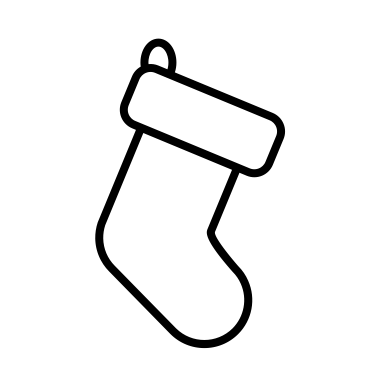 (stellen Sie als Eltern dann bereit)Name Kind 1: ………………………………. Alter: ………….. ,  oder 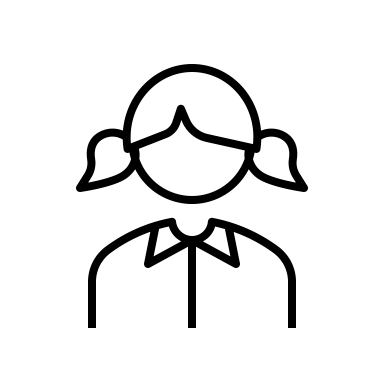 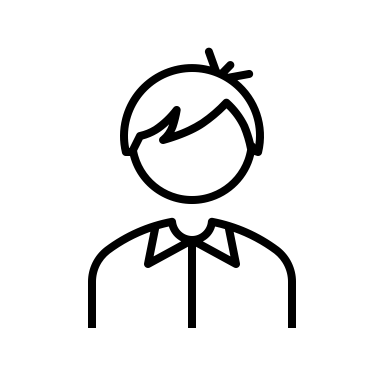 Lob & Tadel: …………………………………………………………………………………………………………………………………………………………………………………………………………………………………………………………………………………………………………………………………………………………………………………………………………………………………………………………………………………………………………………………………………………………………………………………………………………………………………………………………………………………………………………Name Kind 2: ………………………………. Alter: ………….. ,  oder Lob & Tadel: ………………………………………………………………………………………………………………………………………………………………………………………………………………………………………………………………………………………………………………………………………………………………………………………………………………………………………………………………………………………………………………………………………………………………………………………………………………………………………………………………………………………………………………… Name Kind 3: ………………………………. Alter: ………….. ,  oder Lob & Tadel: …………………………………………………………………………………………………………………………………………………………………………………………………………………………………………………………………………………………………………………………………………………………………………………………………………………………………………………………………………………………………………………………………………………………………………………………………………………………………………………………………………………………………………………Name Kind 4: ………………………………. Alter: ………….. ,  oder Lob & Tadel: …………………………………………………………………………………………………………………………………………………………………………………………………………………………………………………………………………………………………………………………………………………………………………………………………………………………………………………………………………………………………………………………………………………………………………………………………………………………………………………………………………………………………………………Bezahlung:Der Betrag von 30.- pro Familie muss bis zum 27. November 2021 ans Video-Chlaus-Team übergeben werden. Gerne nehmen wir den Betrag in bar oder per Überweisung entgegen.BAR im Briefkasten bei calla cosmetic, Jasmin Rüegg, Stationsstrasse 30, 8472 Seuzach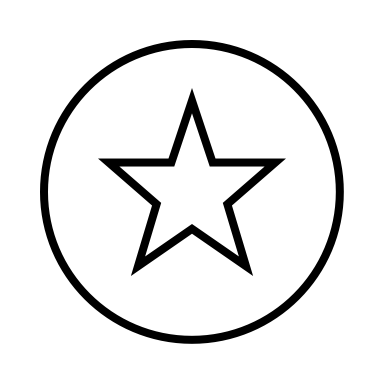 IBAN TV Seuzach CH51 0900 0000 8400 4163 5 (Dave Kuster)Gerne beantworten wir aufkommende Fragen per Chlaustelefon.077 534 68 03